МАРШРУТНЫЙ ЛИСТиндивидуальный план для учащихся КОМПЛЕКС №2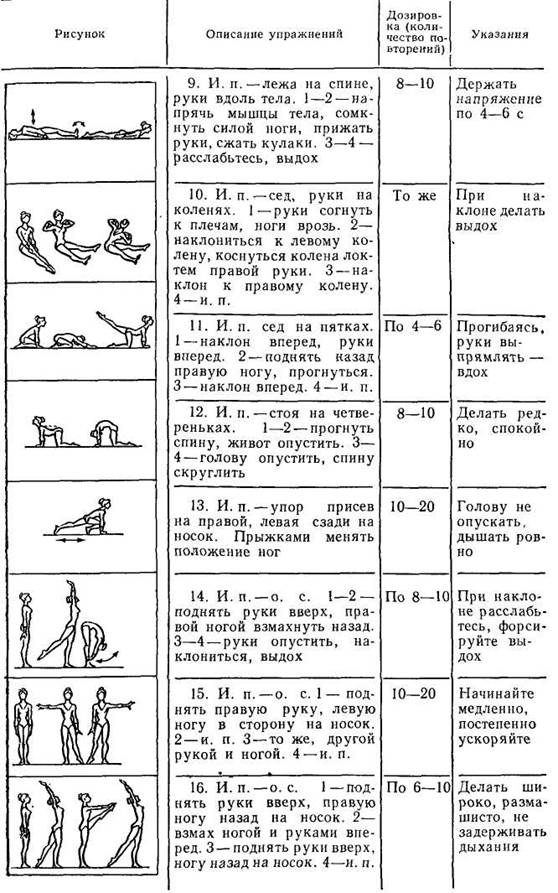 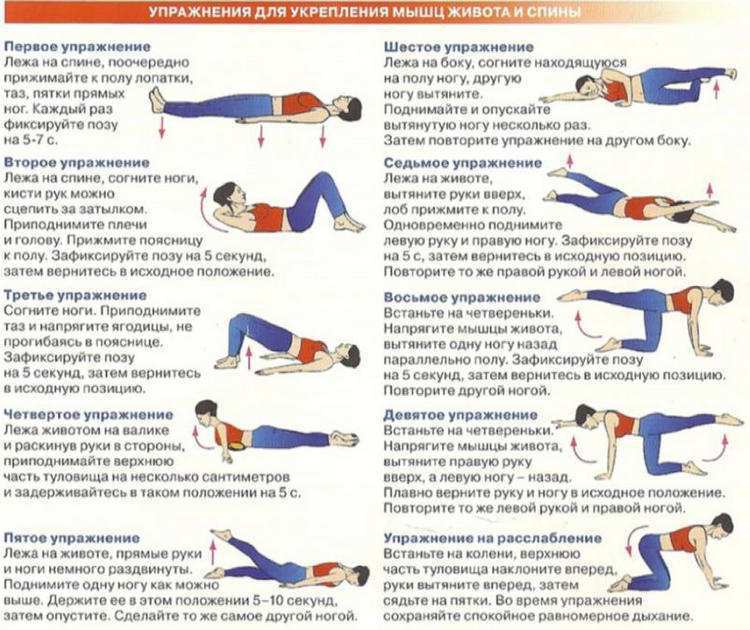 КРУГОВАЯ ТРЕНИРОВКАКруговую тренировку применяют для всестороннего развития мышц тела.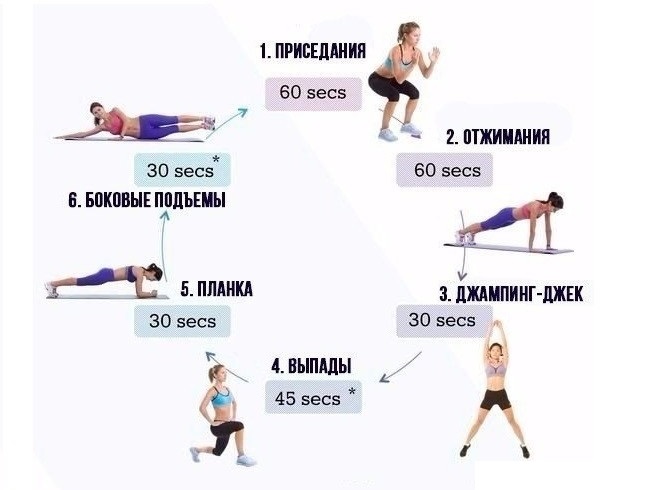 УПРАЖНЕНИЯ В РАВНОВЕСИИ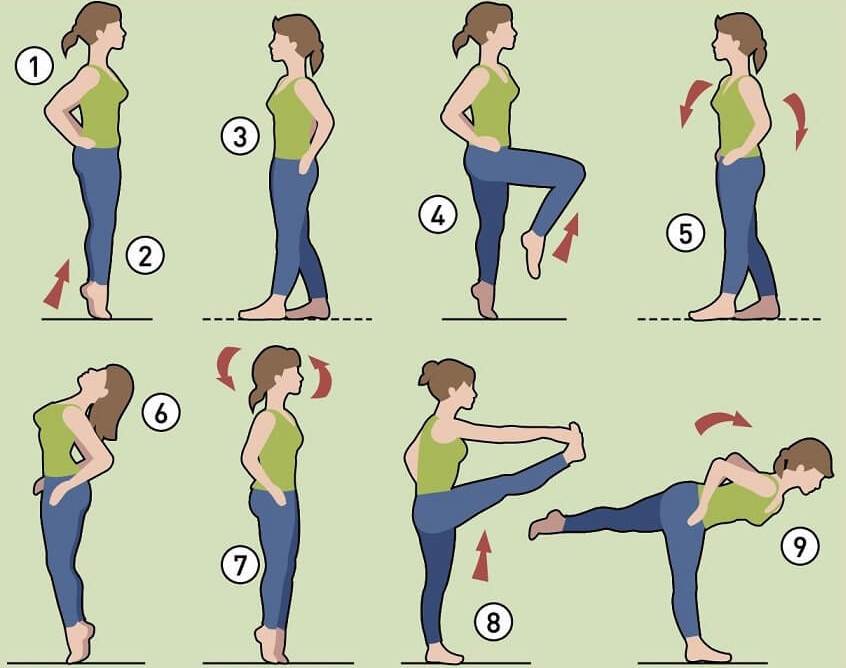 РАСТЯЖКА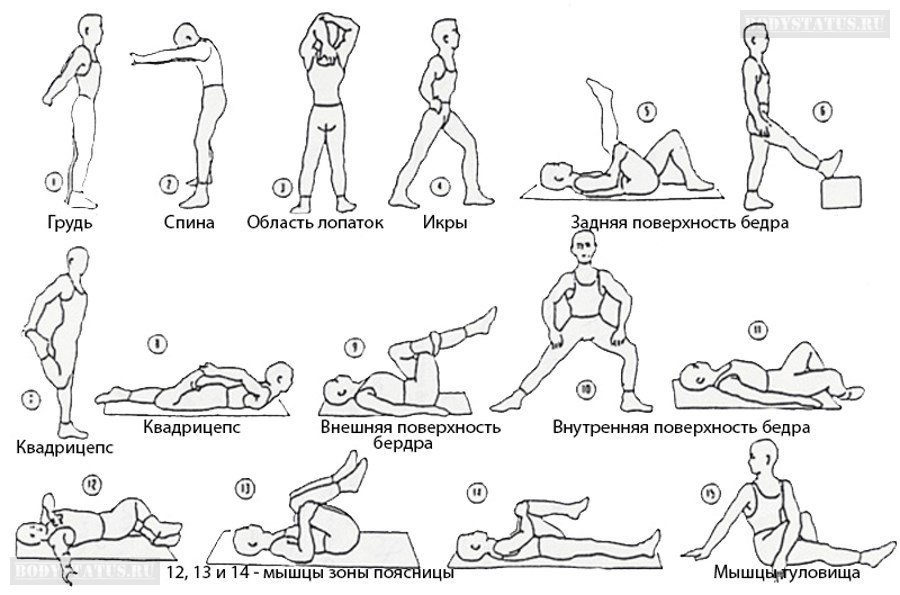 ПЛАНКА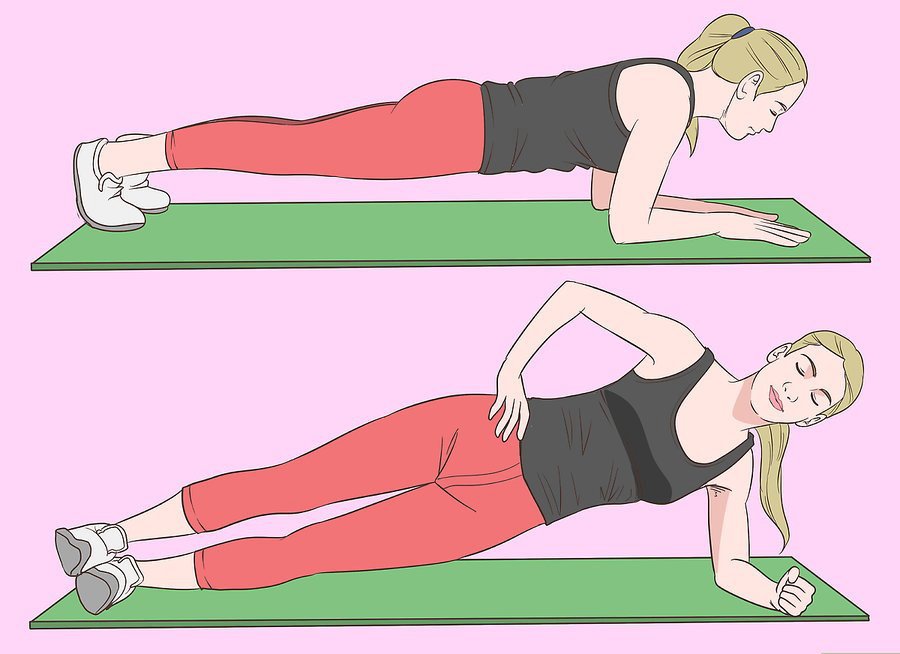 ДатаГруппаВремя начала тренировкиУпражненияДозировка13.04.2020Б-113:00Разминка:Комплекс №2Основная часть:Упражнение для укрепления мышц спиныПрессОтжиманияПриседанияПланка передняяПланка на левой сторонеПланка на правой сторонеЗаключительная часть:Растяжка10 мин. 15 мин     5 мин15.04.2020Б-113:00Разминка:Комплекс №2Основная часть:Упражнения на равновесие-1- Стойка на левой ноге, наклонившись вперед, глаза закрыты2- Стойка на правой ноге, наклонившись вперед, глаза закрыты3- Ходьба по линии4- Ходьба на месте с закрытыми глазами5- Поза дерева6- На четвереньках7- Вращения вокруг своей оси8- Приставной шагЗаключительная часть:Растяжка10 мин.15мин5мин17.04.2020Б-113:00Разминка:Комплекс №2Основная часть:Круговая тренировка-1-Приседание2-Отжимание3-Джампинг-джек4-Выпады5-Планка6-Боковые подъёмыЗаключительная часть:Растяжка10 мин.      15мин    25 раз15 раз15 раз15 раз30 сек30 сек5минДатаГруппаВремя начала тренировкиУпражненияДозировка14.04.2020Б-613:00Разминка:Комплекс №2Основная часть:Упражнение для укрепления мышц спиныПрессОтжиманияПриседанияПланка передняяПланка на левой сторонеПланка на правой сторонеЗаключительная часть:Растяжка10 мин. 15мин     5 мин16.04.2020Б-613:00Разминка:Комплекс №2Основная часть:Упражнения на равновесие-1- Стойка на левой ноге, наклонившись вперед, глаза закрыты2- Стойка на правой ноге, наклонившись вперед, глаза закрыты3- Ходьба по линии4- Ходьба на месте с закрытыми глазами5- Поза дерева6- На четвереньках7- Вращения вокруг своей оси8- Приставной шагЗаключительная часть:Растяжка10 мин.15мин5мин18.04.2020Б-613:00Разминка:Комплекс №2Основная часть:Круговая тренировка-1-Приседание2-Отжимание3-Джампинг-джек4-Выпады5-Планка6-Боковые подъёмыЗаключительная часть:Растяжка10 мин.      15мин    30 раз20 раз20 раз20раз40 сек40 сек5минДатаГруппаВремя начала тренировкиУпражненияДозировка13.04.2020У-114:00Разминка:Комплекс №2Основная часть:Упражнение для укрепления мышц спиныПрессОтжиманияПриседанияПланка передняяПланка на левой сторонеПланка на правой сторонеЗаключительная часть:Растяжка10 мин. 15мин     5 мин15.04.2020У-114:00Разминка:Комплекс №2Основная часть:Упражнения на равновесие-1- Стойка на левой ноге, наклонившись вперед, глаза закрыты2- Стойка на правой ноге, наклонившись вперед, глаза закрыты3- Ходьба по линии4- Ходьба на месте с закрытыми глазами5- Поза дерева6- На четвереньках7- Вращения вокруг своей оси8- Приставной шагЗаключительная часть:Растяжка10 мин.15мин5 мин17.04.2020У-114:00Разминка:Комплекс №2Основная часть:Упражнения координацию движений.1- На цыпочках2- Друг перед другом3- Голову назад4- Кружим голову5- Ласточка6- Бег в высоту от доктора ПоповаЗаключительная часть:Растяжка10  мин.      15 мин    5 мин18.04.2020У-114-00Разминка:Комплекс №2Круговая тренировка-1-Приседание2-Отжимание3-Джампинг-джек4-Выпады5-Планка6-Боковые подъёмыЗаключительная часть:Растяжка10 мин30 раз30 раз30 раз30 раз45 сек45 сек5 мин